2023-2024学年河南省南阳市桐柏县八年级上学期期末考试物理试题及答案注意事项：本试卷共6页，五大题，21小题，知识分70分，考试时间60分钟。一、填空题。（每空1分，共14分）1．云南北迁亚洲象群牵动全国人民的心，如图是亚洲象迁移时的情景，象群之间通过频率＿（填“大于”或“小于”）20Hz的次声波相互交流，这是利用声传递     。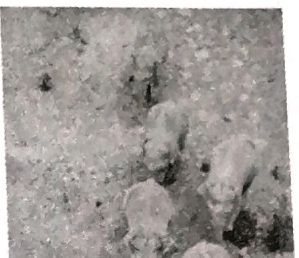 2．雨过天晴，小明陪妈妈在湖边散步，只见水中的鱼儿在“云”里欢畅地游动，天上的一条彩虹也倒影在水面上，非常美丽。实际上他们看到的鱼儿是光的    形成的虚像，水中的彩虹是光的		形成的虚像。（以上两空均选填“反射”或“折射”）3．可燃冰有极强的燃烧力，1㎡的可燃冰在常温、常压下可释放164m3的天然气和产生0.8㎡的淡水。已知可燃冰的密度为0.9g／cm3，合      kg／m3，则1.8kg的可燃冰的体积为    m3，常温、常压下可产生质量为    g的淡水。（ρ水=1g/cm3)4．已知酒精的密度为0.8x103kg／m3。一只杯子最多可盛质量为0.2千克的水，它一定＿     （填“能”或“不能”）盛下质量为0.2千克的酒精；若用此杯子盛满浓盐水，则盐水质量一定＿    （填“大于”“等于”或“小于”）0.2千克。（已知ρ酒精＜ρ水＜ρ盐水）5．一木块放在水平桌面上，当它受到一个水平方向大小为5N的拉力时，木块做匀速直线运动，这时木块受到的摩擦力大小是＿N．如果拉力增大到20N时，这时的摩擦力是     N。6．小明在学习了力的有关知识后．为了进一步验证这一点，他用卧室的门做了如下探究，如图所示．力F1，F2大小相等，方向相同，则探究的是力的			对力的作用效果的影响；力F2，F3大小相等，则探究的是力的		对力的作用效果的影响；如果要进一步探究力的大小对力的作用效果的影响，应该进行的操作是使两个力的方向、作用点相同，		不同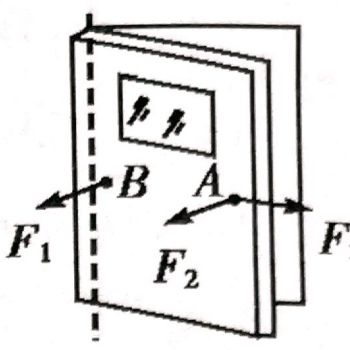 二、选择题。（本题共8小题，每小题2分，共16分。第7-12题每小题只有一个选项符合题目要求，第13-14题每小题有两个选项符合题目要求，全部选对得2分，选对但不全得1分，有错选的得0分。）7．电视剧《西游记》里孙悟空腾云驾雾的真场面是这样拍摄的：将站在平台上保持飞行姿势的演员、演员背后展现的蓝天和急速飘动的白云一齐摄入镜头，这时感到演员是运动的，所选的参照物是（）A.演员   B.急速飘动的白云   C.平台   D.摄像机8．如图是端午节赛龙舟的情景，选手在鼓声指引下，整齐地划桨，下列说法正确的是（）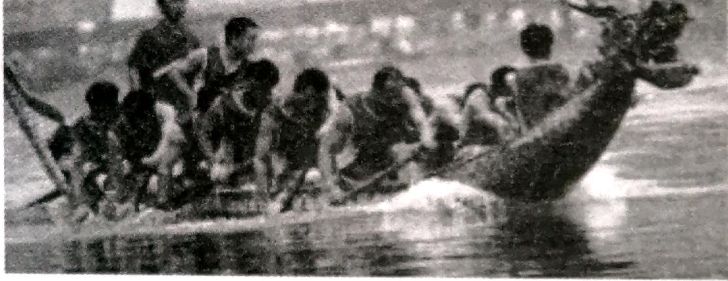 A.鼓声震耳欲聋，说明鼓声的音调高B.选手通过响度来辨别鼓声C.鼓声是由鼓面振动产生的D.鼓手在耳朵里塞上棉花，是在声源处减弱噪声9．清澈平静的湖面上空，有只小燕子正向下俯冲捕食。小燕子向下俯冲过程中，通过湖面所成像的虚实及其与像之间距离的变化情况是（）A.虚像、距离变小  B.虚像、距离变大C.实像、距离不变  D.实像、距离变小10．一些故事影片中常有这样的镜头：高墙倒塌压在众人（演员）身上，造成人员受伤。但在实际拍摄中，倒塌的高墙并不会伤害演员，砌成这种高墙的物块最有可能是（）A.泥土砖块   B.金属块   C.泡沫塑料块   D.水泥砖块11．质量是5x104g的物体可能是（）A.一头大象   B.一个鸡蛋   C.一瓶纯净水   D.一名中学生12．下列现象说明力可以改变物体运动状态的是（	)A.同学们投出的实心球运动的轨迹是弧线的  B.大虾煮熟后变得更弯曲C.壁虎可以稳稳地趴在天花板上不掉下来    D.撑杆跳高时运动员把杆压弯13．下列说法中正确的是（）A.称量物体质量的过程中，若天平横梁不平衡，可调节平衡螺母B.用托盘天平不能直接测出一枚大头针的质量，是因为一枚大头针的质量大于托盘天平的分度值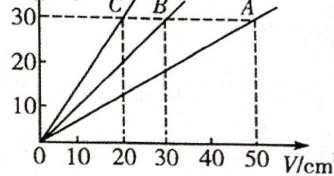 C.同一物体，从地球拿到月球上时，质量不变D.如图表示A、B、C三种物质的质量跟体积的关系，可知ρc＞ρB＞ρA14．妈妈做饭时，小军在旁边仔细观察于是联想到许多物理知识，其中正确的是(   )A.泼水时，水总是落向地面，是因为水受到了竖直向下的重力B.把鸡蛋向碗沿一碰，鸡蛋就破了，是因为鸡蛋受到的力大C.妈妈很难用手抓出水盆里的鱼，因为鱼的表面太光滑，摩擦力太小D.饺子上捏出了漂亮的花边，是力改变了物体的运动状态三、作图题。（每小题2分，共4分）15．请在图中画出小球的重力和细线对小球的拉力F。16．如图入射光线AO从空气斜射向水面，请画出折射光线的大致方向，并标明折射角θ.										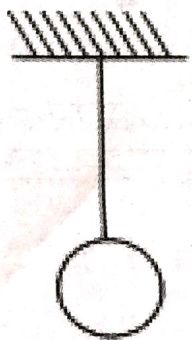 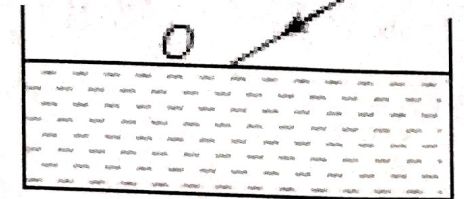 四、实验探究题。（19题最后一空2分，其它每空1分，共19分）17．小刚同学用焦距为10cm的凸透镜做实验，实验装置如图所示，在实验过程中保持凸透镜的位置不变，请你根据所学知识完成下列填空。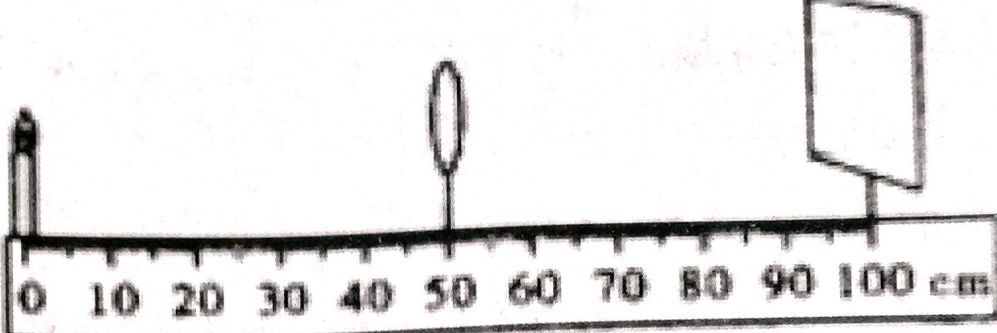 （1）改变蜡烛位置，使其位于20cm刻度线处，再移动光屏，使烛焰在光屏上成清晰的			（选填“放大”、“缩小”）、		（选填“正立”、“倒立”）的实像。（2）改变蜡烛位置，使其位于35cm刻度线处，再移动光屏，使烛焰在光屏上成清晰的（选填“放大”、“缩小”）、倒立的      （选填“实”、“虚”）像。（3）改变蜡烛位置，使其位于42cm刻度线处，小刚从凸透镜的右侧通过透镜可以看到烛焰的放大、		（选填“正立”、“倒立”）的（选填“实”、“虚”）像。18．如图所示是“探究影响滑动摩擦力大小的因素”的实验。实验中小明用到了一个弹簧测力计、一块木块、一个砝码、一块长木板和一条毛巾。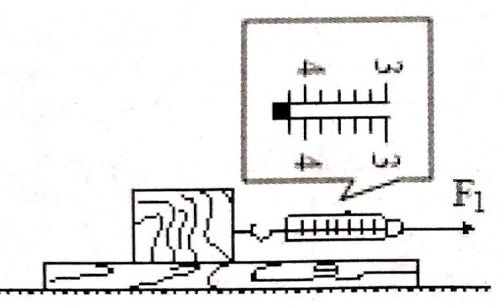 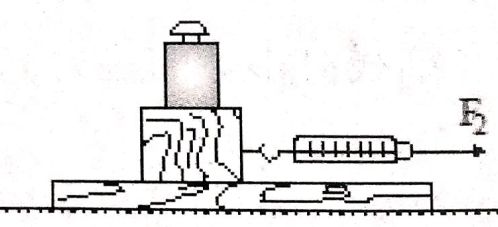 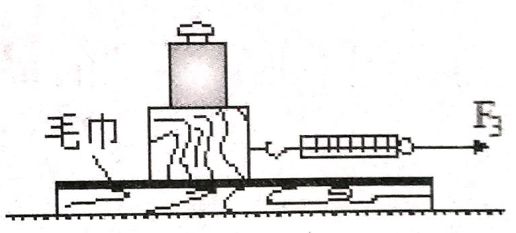 （1）如图甲所示，小明把木块平放在长木板上，用弹簧测力计在水平方向    直线拉动木块，由图甲可知木块此时受到的滑动摩擦力大小为  N。（2）分析甲、乙两次实验数据可以得出，滑动摩擦力与＿有关。下列各种现象中，利用该实验结论的是    。A.汽车在结冰的路面上行驶，在车轮上缠绕铁链B.用力压住橡皮，擦去写错的字C.移动很重的石块时，在地上铺设滚木（3）完成甲、乙两次实验后，在进行图丙所示的实验时，由于所用的弹簧测力计量程较小，小明发现测力计示数达到最大时仍没拉动木块，为了用现有的器材顺利完成实验，可采取的措施是：		，测出滑动摩擦力，再和		实验进行比较，可以得出滑动摩擦力与接触面的粗糙程度有关。19．在测量石块密度的实验中：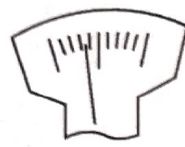 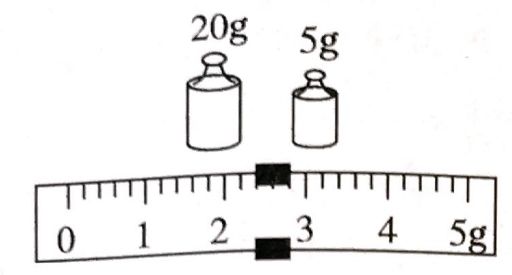 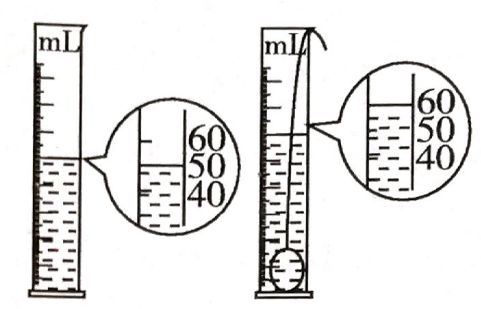 （1）将托盘天平放在水平桌面上，游码移到标尺		（选填“左”或“右”）端的零刻度线处，若天平的横梁静止时，指针位置如图甲所示，则应将平衡螺母向		（选填“左”或“右”）调节，使横梁在水平位置平衡。（2）将石块放在＿（选填“左”或“右”）盘中，在另一盘中加减砝码，并移动游码使横梁重新平衡。盘中砝码质量和游码的位置如图乙所示，则石块质量为		g。（3）用细线吊着石块将其放入盛水的量筒中，量筒中前、后两次液面的位置如图丙所示，石块的体积是    cm3。（4）石块的密度为			kg/m3。（5）小铮进行了下列操作也测出了石块的密度：①用天平测出石块的质量m；②在烧杯中装适量的水，用天平测出烧杯和水的总质量m2；③将石块浸没在水中，在烧杯的水面处做一个标记；④取出石块，向烧杯中加水至标记处，用天平测出此时烧杯和水的总质量m（不考虑带出的少量水），则石块密度的表达式为ρ石＝＿。（水的密度为ρ水）五、综合应用题。（第20小题8分，第21小题9分，共17分）20．在京沪高铁枣庄至蚌埠间的先导段联调联试和综合试验中，我国生产的“和谐号”CRH380A新一代高速动车组最高运行时速达到486.1km。中国高铁再次刷新世界铁路运营试验最高速。（1）若该动车组以480km／h的速度在平直轨道上匀速行驶2h，则通过的路程是多少？（2）若普通列车的速度平均速度是120km／h，则高速动车组要比普通列车跑完上述路程要节省多少时间？21．夏天，喜欢喝酸奶的小明为了测量本地净含量为160g的某品牌酸奶（如图所示）的密度，步骤如下：①用天平测出整个盒装酸奶的质量为170g；②喝掉部分酸奶后，测得剩余质量为100g；③用纯净水将喝掉的酸奶补齐后，测得总质量为167g。（已知ρ水＝1g／cm3）求：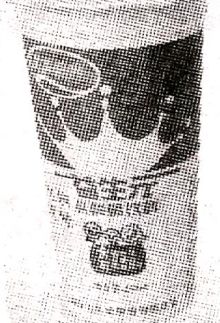 （1）补齐酸奶所用水的质量；（2）酸奶的密度（结果保留两位小数）；（3）这一整盒中酸奶的体积为多少立方厘米？（结果保留整数）2023年秋期期终八年级学情调研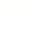 物理参考答案及评分意见一、填空题：（每空1分，共14分）1. 小于   信息      2. 折射  反射      3.  0.9×103     2×10－3      1.6×103 4.不能    大于       5. 5   5        6.  作用点     方向　    大小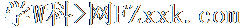 二、选择题（每题2分，共16分）三、作图题(每题2分，共4分)15、16题略四、实验探究题（每空1分，共19分）17：（1）（1）缩小；倒立（2）放大；实    （3）；正立；虚18(1)匀速；4.2；(2)压力大小；B；(3)拿掉砝码；甲；19. (1) 左  右　(2)左    27.4　(3)10　(4)2.74×103　 (5) 五、综合应用题（第20小题8分，第21小题9分，共17分）20已知：略    求：略            (1分)                           解： (1)由v＝可得，通过的路程：s＝v1t1＝480 km/h×2 h＝960 km；  (3分)(2)由v＝可得，普通列车需要的时间：t2＝＝＝8 h；    （3分）节省的时间是：Δt＝t2－t1＝8 h－2 h＝6 h。      （1分）21、已知：略    求：略                     （1分）                    解：(1)由步骤②、③得出补齐酸奶所用水的质量： m水＝167 g－100 g＝67 g；        （1分）(2)由ρ＝得补齐酸奶所用水的体积：V水＝＝＝67 cm3，     （2分）喝掉部分酸奶的体积：V奶＝V水＝67 cm3，由步骤①、②得出喝掉部分酸奶的质量：m奶＝170 g－100 g＝70 g，酸奶的密度：ρ奶＝＝≈1.04 g/cm3；          （3分）(3)由ρ＝得完整包装中酸奶的体积：V＝＝≈154 cm3       （2分）题号7891011121314答案BCACDACDAC